ISCRIZIONE QUALE SEDE OSPITANTE				 autunno 2021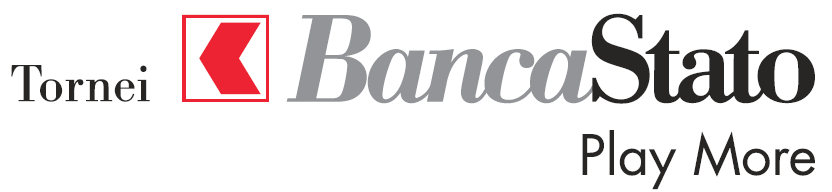 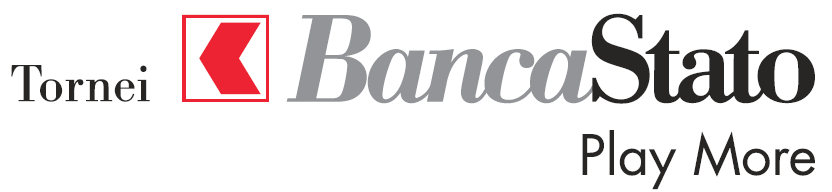 Tornei allievi F & Tornei allievi G (da 2 a 4 turni / durata: ca.1 ora e 45 min. per ogni turno)Società/raggruppamento: 	     	Installazione sportiva:		     	Numero campi ca. 100x64m: 	     		         Numero campi ca. 60x45m       __Richieste particolari:		     	La società intende ospitare (apporre la crocetta): Domenica 12.09.2021	 Domenica 26.09.2021 Domenica 10.10.2021	 Domenica 24.10.2021Le società (o raggruppamenti) che vogliono candidarsi devono assicurare, prima di inoltrare la candidatura, la disponibilità delle infrastrutture sportive nelle date selezionate.BancaStato sponsor dell’evento:Prima del torneo le società ospitanti dovranno ritirare negli uffici della FTC a Giubiasco il seguente materiale, messo a disposizione da BancaStato, che deve imperativamente essere utilizzato durante l’evento:Striscioni da attaccare a bordo campoRotoli delle tovaglie in caso di organizzazione pranzoI piani gare saranno stabiliti d’ufficio dalla Sezione Tecnica settore formazione e 
pubblicati sul sito www.football.ch/ftcResponsabile della società Nome e Cognome:	     	Telefono:	     	E-mail:	     	Il presente formulario deve essere trasmesso al segretariato FTCentro mercoledì 25 agosto 2021